附件1广交会出口展参展展品范围电子及家电类电子消费品及信息产品音像视听产品：家庭影院设备，VCD机，DVD机，CD机，麦克风，卡拉OK设备，电视，机顶盒，录像机，录音机，复读机，收音机，扩音器，扬声器，汽车音像系统，电视机架数码娱乐产品：MP3机，MP4机，随身听，数码相机，平板电脑，电子游戏产品通讯产品：手机，寻呼机，对讲机，PDA，电话，传真机，通讯电缆，天线及接受器，呼叫器，无线电设备，雷达导航设备，卫星通讯设备，卫星接收器，其他通讯设备及器材电源产品：干电池，锂电池，移动电源，电源适配器、USB充电器计算机产品：计算机及配件：大、中型电子计算机，小型电子计算机，微型电子计算机，台式计算机，笔记本电脑，光驱，软驱，硬盘，CPU，内存，声卡，显卡，主板，键盘，鼠标，显示器，移动硬盘，U盘，电子计算机散件，文字处理机，其它电子计算机计算机外围设备：打印机，3D打印机，磁盘，光盘，磁带，扫描仪，数码摄像头，刻录机，UPS，其他外围设备计算机网络设备：服务器，调制解调器，路由器，集线器，网卡，工作站，交换机计算机软件：操作软件，办公软件，财务软件，管理软件，图像设计软件，电脑安全软件，网络工具软件，游戏软件，教育软件，多媒体软件，开发与编程软件，翻译与字典软件，智能家居系统软件其它电子产品：气象监测仪、气象监测仪组合装置、气象监测仪配件电子电气产品 电子安全设备：监控器，警报器，自动安全产品，检测器，传感器，通道控制系统，家用安全产品，办公室安全系统，自动安全产品，电子锁系统，智能卡商务自动化设备：复印机，电子写字板，投影仪，碎纸机，考勤机，图像会议设备，电子收款机，自动取款机，电子打卡机，点钞机，条码打印机，条码扫描器，数据采集器，IC卡电子电工产品：光电器件，整流器，逆变器，放大器，变频器，分频器，继电器，适配器，电池，变压器，稳压器，电感器，电抗器，断路器，万用表，连接器，测量设备，充电器，电子检测设备，电子元器件（电容，电阻，晶体管，二极管，三极管，压电晶体，电感元件，线圈，插座，开关，电线，电缆，电路板）电工设备：电炉，线路金具，电碳制品，电线，电缆，电瓷，绝缘材料，电工用具，蓄电池等家用电器 厨房电器：微波炉，电热锅，电饭煲，电烤箱，燃气炉，抽油烟机，排气扇，洗碗机，消毒柜，食物处理机，榨汁机，搅拌机，净化器冰箱及制冷设备：冰箱，冷柜空调及通风设备：空调，电风扇，空气加湿器，空气干燥器，空气清新器洗衣及干衣设备：洗衣机，干衣机，电熨斗其他家用小电器：计算器，热水器，吹风机，氧气机，电动剃须刀，电子刀具，电筒，吸尘器，暖炉，灭蚊器照明类照明产品 照明系统应用：工业照明，装饰照明，紧急及安全照明，娱乐及舞台灯光，办公室、广告、展览会照明，户外照明电光源：日光灯，节能灯，白炽灯，霓虹灯，氖灯泡，碘钨灯，镁灯泡，溴钨灯灯具配件：灯罩，灯柱，光纤，灯盘，灯座，灯头，镇流器，稳压器，变压器，启辉器，适配器，转换器，传感器车辆及配件类自行车 自行车：自行车、电动自行车，电动滑板车自行车零配件摩托车摩托车，沙滩车摩托车零配件汽车配件 汽车零部件： 发动机及零件，冷却、润滑及燃料供给零件，传动系零件，行驶转向及制动零件，汽车仪表及零件，汽车电器及零件轮胎汽车配件及优化装备维修及汽车相关服务用品汽车装饰品车辆非工程车辆：轿车，客车，越野车，底盘，拖车及拖车头，保温车，冷冻车，油罐汽车，公共汽车，救护车，消防车，运水车，工具车，飞机牵引车，机场特种车辆，无轨电车及设备，高尔夫车，ATV全场车，运钞车，面包车，货车，自卸车等机械类动力、电力设备动力设备：电动机，电机组，柴油电力设备: 发电机，发电机组，输电设备，调相机等通用机械、小型加工机械及工业零部件通用机械：各种泵，阀门，风机，压缩机等小型加工机械：电焊机，气割机，切割机，台钻，砂轮机，机床附件，磨料，金刚石及制品，其他各类小型机械及器材工业零部件：轴承，坚固体，链条，弹簧，通用阀门，铸造产品，锻造产品，模具，齿轮，粉末冶金，气动元件，密封件，液压部件及配件，其他机械零配件仪器：电子仪器，电工仪器，显微镜，测绘仪器，观察仪器，物理光学仪器，其他光学仪器，材料实验机，地质勘探设备及仪器，热工仪器，自动化仪器，建筑试验仪器，水文土工仪器，实验室仪器，专用仪器仪表，其他物理化工仪器摄影器材：电影器材，照相器材，其他照相制版及电影器材印刷器材家用缝纫机及零件，纺织器材运输设备：船舶设备及零件，水下特种设备，航空设备及零件，铁路车辆设备及器材车辆保养设备：喷油嘴消洗机，汽车举升机，废油抽取机，轮胎拆装机，平衡机，四轮定位仪，清洗机等工程农机工程农机（室内）小型工程机械：震动夯，小型吊篮，切砖机等农林机械：收获机械，耕作农机具，机动插秧机，手动插秧机，水利排灌机械，农田建设机械，畜牧机械，农业机械零配件，林业机械，其他农林设备等园林机械：割草机，喷雾器，其他农林机械农副产品加工机械：油脂机械，大米机械，其他粮油加工机械，包装设备及材料，检化检仪器等工程农机（室外)工程机械：叉车，挖掘机，翻斗车，汽车起重机，履带式起重机，水泥搅拌车，平板夯，吊篮，切砖机等土建工程机械：矿山机械，起重机械，煤矿机械，地质机械，消防机械，石油机械等农林机械：农用运输车辆，拖拉机，收获机械，机耕船，耕作农机具，机动插秧机，手动插秧机，水利排灌机械，农田建设机械，畜牧机械，农业机械零配件，林业机械，其他农林设备等大型机械及设备 大型机械：金属切削机床，大型木工机械，纺织机械，制药机械，塑料机械，包装机械，烟草机械，印刷机械，食品加工机械，橡胶加工机械，化工机械，锻压机械，铸造机械成套设备：各种轻工业品生产线五金工具类五金 五金：家具五金，建筑五金，装饰五金，门窗五金，铁艺制品，浴室五金及配件，锁具及配件，丝网，焊接材料，低压阀门，水暖器材，铸铁制品，铸锻件，紧固件，手推车/平板车及配件，货架/支架及配件，消防器材，其它五金制品工具 工具：量具，磨具，刃具，手动工具，电动工具，气动工具，液压工具，焊接工具，机械工具，切割工具，农具建材类建筑及装饰材料 建筑材料：一般建材，金属建材，化工建材，玻璃建材，水泥制品，防火材料，保温材料，隔热材料，暖通/散热器材及附件
涂料/化学类：墙面/防水/地坪涂料、涂料助剂、涂料包装材料、干粉砂浆、粘合剂、外加剂、助剂、建筑胶、胶带、填缝剂、防锈材料、建筑防水材料、防水添加剂、防渗漏材料、防水技术及相关设备管件装饰材料：瓷砖：墙面瓷砖、地面瓷砖、其它装饰用瓷砖木地板：实木地板、实木复合地板、强化木地板、软木地板、竹地板天花/幕墙/墙纸及室内装饰：天花、吊顶、墙纸、铝板/铅板/点式/单元/金属幕墙、幕墙配件及加工设备、阳光板、石膏制品、钢结构门窗类：木门、塑钢/铝合金/钢门、窗；各类自动门、门控五金系统及配件、门禁电子系统石材：石地板、园艺文化石、异型石材、石料、石材；人造石装饰材料玻璃类：艺术玻璃、建筑/装饰玻璃厨房设备：整体厨房、橱柜、洗物槽、厨房挂件卫浴设备卫生陶瓷、浴缸类、整体浴室、蒸汽房、淋浴类、水龙头、卫浴镜、浴室家居、热水器、浴室取暖器、浴室柜、间隔、泳池设备等化工产品类化工产品 无机化学品：化学元素，无机酸及非金属无机氧化物，非金属卤化物及硫化物，无机碱和金属氧化物氢氧化物及过氧化物，无机酸盐和无机过氧酸盐及金属酸盐，杂项无机化工品有机化学品：烃类及衍生物，醇类及衍生物，酚、酚醇类及衍生物，醚类及衍生物，醛基化合物，酮及醌基化合物，羧酸类及衍生物，非金属无机酸脂及盐，含氮基化合物，其他有机化合物农化工品：化肥，农药染料、颜料、油漆及中间体塑料及其制品橡胶及其制品能源类新能源太阳能光伏产品： 太阳能电池及组件光伏相关零部件光伏工程及系统光伏原材料光伏生产设备光伏应用产品太阳能光热产品： 太阳能热水器、太阳能热泵、太阳能集热器、太阳能空调、其他光热产品及配件风能产品及配件其他新能源产品日用消费品类 餐厨用具不锈钢器皿，搪瓷器皿，其他材料器皿餐桌用品及装饰：餐具，刀叉，餐桌用蜡烛，餐桌装饰厨房用品：开瓶器，瓶塞钻，开罐器，火锅器具，水壶，厨房及专业刀具，厨房用纸，去皮器，铝箔，过磅称，磨刀器，净刀器，锅，铲，勺，核桃夹子日用陶瓷家庭用餐厨及日用陶瓷酒店用餐厨及日用陶瓷其它餐厨及日用陶瓷 家居用品 清洁用品：洗涤用品与洗衣用具；去污剂，锅具清洁用品，冰箱除臭剂，洗窗用具，扫帚，刷，抹布，地拖，磨光用具，垃圾斗，垃圾铲一般家庭用品：雨伞，阳伞，民用手套，劳保手套，盆，桶，衣夹，衣架，洗衣篮，衣叉，钩，熨衣板，鞋架，鞋盒，鞋柜，烟具，打火机，温度计，CD架，废纸篓，储物柜，酒瓶架，购物手推车，其他家庭用品 个人护理用具化妆品及配件：化妆品，唇膏，化妆袋，化妆扫，化妆镜皮肤护理产品：美容面霜，护肤霜，护手霜，防晒霜，按摩用品，香水头发护理产品及配件：洗护法产品，梳，日用发刀剪，头饰护甲用具，护足用具，剃须用品护齿用品：牙膏/牙刷 浴室用品洗浴用品：肥皂，沐浴液，漱口水，浴盐/浴油，牙膏/牙刷洗浴用具：浴室海绵，浴室用垫，浴室用镜，枧液容器，肥皂托盘，塞子，湿毛巾，浴帽，浴帘，毛巾，毛巾架，厕纸及面纸宠物用品宠物食品宠物用品：宠物玩具，宠物训练产品，宠物碗/喂食器，宠物床及配件，宠物笼，宠物颈圈/牵引带，宠物服饰及配件，水族馆用品及配件，宠物清洁美容产品，其他宠物用品礼品类钟表眼镜钟：石英钟，机械钟，跳字/行针跳字钟，无线电钟，柜钟，挂钟，座钟表：石英表，机械表，跳字/行针跳字表，液晶体显示表，计时表，运动表，时尚表，袋表，怀表钟表配件：表面，机芯，表壳，表盘，表针，表链，表带，表玻璃，防水胶圈眼镜：近视镜，老花镜，隐型眼镜，太阳镜眼镜配件：眼镜框，眼镜片，眼镜盒 玩具婴儿玩具电动或遥控及发条类玩具动作类玩具游戏益智类玩具毛绒及布制玩具玩偶骑乘类玩具：童车，婴儿车，小自行车玩具乐器充气玩具其他玩具及玩具零配件礼品及赠品树脂工艺制品传统工艺品：景泰兰，漆器及雕漆，工艺扇，工艺灯，文房四宝，人发及发制品，绣品，花瓶，工艺茶具，酒具，雕刻工艺品，泥塑工艺品，民族工艺品，天然工艺品，其他工艺美术品珠宝及骨刻玉雕：珠宝首饰：宝石、珍珠、珠宝首饰原料、金银；骨刻玉雕：牛骨、马骨、骆驼骨、玳瑁壳、鹿角、珊瑚、珍珠母及其他动物质雕刻制品，玉石雕刻制品宣传礼品及赠品：宣传赠品，徽章及奖章，纪念品，钥匙扣，钥匙包，记事簿纸品及包装产品：日历，挂历，台历，贺卡，问候卡，礼盒，礼盒包装，手工艺纸，纸袋，丝带，礼品包装纸 节日用品派对用品及装饰：气球，派对用品，派对布置及装饰节日用品及装饰：圣诞布置及装饰，复活节用品及装饰，万圣节用品及装饰，烟花爆竹，其他节日用品及装饰家居装饰品类工艺陶瓷美术陶瓷陶瓷工艺品园艺及花园陶瓷 玻璃工艺品玻璃器皿玻璃装饰品其他玻璃工艺品 编织及藤铁工艺品竹器、木器、草器、柳编制品藤铁工艺品 家居装饰品装饰蜡烛，烛台及相关产品画、画框、相框、镜：中国字画，油画，雕版画，相簿，相架，工艺镜框，画框，活动支架、装饰镜桌上用品门窗装饰，墙挂装饰品人造花 园林用品花卉苗木（活植物）干燥/人造花盆景园艺工具户外装置园林产品：植物配件，配套用具用品（花盆及花槽、杀虫剂等），园艺装饰品鱼鸟等观赏动物其他园林用品 铁石装饰品及户外水疗设施石制装饰品，石材，铁艺，其他室外装饰品户外水疗设施及其零配件，泳池配套设施  家具传统中式家具家庭用室内家具：客厅、餐厅、卧室、书房、厨房、浴室用家具宾馆饭店家具办公家具学校用家具医用家具户外家具：园林、庭院、沙滩、露营用家具公共设施家具其他家具家具半成品及零配件纺织服装类 男女装女装：女士衬衫，裙，裤，马甲，套装，夹克，外套，毛衣男装：男士西装，裤，衬衫，马甲，夹克，外套，毛衣婚纱及礼服：结婚礼服，酒会时装，晚装其他：制服、工作服等 童装上衣，裙，裤，套装，外装婴儿及孕妇服装内衣内衣及套装，睡衣，浴衣，家居服等 运动服及休闲服运动服，休闲服，卫衣，T恤，牛仔服，表演服，舞蹈服，装扮类服装，其他运动及休闲服 裘革皮羽绒及制品裘皮及制品：各类裘皮原料，裘皮制品（裘皮服装/帽子/手套/靠垫/皮褥子等）革皮及制品：各类革皮原料，革皮服装等各类革皮制品羽绒及制品：羽毛羽绒原料（鹅鸭毛绒、鸡毛等），羽毛制品（鸡毛掸、羽毛花、羽毛饰品等），羽绒制品（羽绒服装、羽绒寝具、羽绒睡袋等）羊绒及制品其他裘革皮羽绒及制品 服装饰物及配件时装饰物：帽，手套，丝巾，手帕，围巾，袜子，领带等成衣配件：肩垫，衣服标签，拉链等 家用纺织品床上用品：毛毯，被褥，床单，床套，床垫，毛巾被，枕头，枕套，靠垫，蚊帐等家居装饰用纺织品：装饰布，墙布，窗帘布，遮阳布，家具布，沙发套等浴室用纺织品：浴帘，毛巾，面巾，浴巾，沙滩巾，马桶盖罩等餐桌、厨房用纺织品：餐桌布，餐桌垫，餐巾，围裙，抹布，微波炉手套，其它厨房用纺织品其他：地垫，清洁用纺织品，旗帜，流苏等 纺织原料面料面料：棉/混纺，化纤/混纺，麻/混纺，丝/人造丝面料，毛/人造毛面料，特种机织物，无纺织物，工业用布等纤维和纱线纤维：植物纤维，动物纤维，人造纤维，合成纤维，无机/矿物纤维，化学纤维等纱线：棉纱/混纺，麻纱/混纺，毛纱/混纺，化纤纱/混纺等其他：服装辅料等 地毯及挂毯机制地毯手工地毯：丝织地毯，羊毛打结地毯，胶背地毯，其他手工地毯挂毯其他铺地材料：竹草编织地毯鞋类 鞋时装鞋：男鞋、女鞋运动鞋：各种球鞋，跑鞋，登山鞋，体操鞋，训练鞋及其他童鞋凉鞋、拖鞋其他特殊用途的鞋靴及半成品办公、箱包及休闲用品类 办公文具笔类：铅笔，圆珠笔，签字笔，荧光笔，水笔，钢笔，油性笔，绘画用笔，笔芯，墨水文件存储类：硬皮文件夹，纸文件夹，透明文件套，会议文件套，电脑打印文件夹，挂夹用品，风琴夹，板夹，分页纸夹，文件盘，名片夹，报告夹，证件夹办公用品：钉书器，钉书钉，装订器，起钉器，打孔器，剪刀，裁纸刀，笔筒，曲别针筒，胶带座，直尺，卷尺，卷笔刀，涂改液，橡皮，胶水，透明胶，两面胶，夹扣，印章用品，计算器，台垫，名片座，报夹纸制品：笔记本，告事贴，传真纸，电脑打印纸，彩色喷墨打印纸，复印纸，相片纸，书写纸，财务用纸制品标签类：手写标贴，胸卡，护卡膜，记号标贴办公桌摆设装饰品办公自动化产品及设备，办公设备耗材箱包日用箱：全皮箱，人造革箱，塑纺面箱公文箱：全皮公文箱，塑纺公文箱，人造革公文箱包袋类：全皮包，人造革包，棉布包袋，塑纺面包袋其他箱包及配件体育及旅游休闲用品运动用品：室内、外运动用品：球类及附件，拳击用具，滑板，旱冰鞋，冰鞋，健身器械，家用训练器，运动用网，蹦床，箭术，自行车及附件，桌球，射击，打猎，登山，绳索，田竞器械，马术运动用具，沙滩运动用具，运动眼镜，运动箱包等水上运动，潜水运动用品：潜水镜，潜水面罩，潜水衣，潜水用的鸭脚板，潜水用的通气管，潜水附件，冲浪滑板及附件，游泳用具及附件，滑水及工具体育纪念品：奖杯，奖状，奖牌，旗，徽章旅游休闲用品：钓鱼用具：鱼钩，鱼线，鱼网，鱼杆，鱼袋，钓鱼用线轴，钓具及附件烧烤用具：电烧烤，煤气烧烤，碳砖烧烤，烤架，引燃器具，烧烤附件户外休闲用具：秋千、吊床、遮阳伞乐器棋类，扑克户外旅游用品：背包，防护型遮盖物，气垫，睡袋，毯子，帐篷，帐篷附件，露营用具及附件 医药及医疗保健类 医药保健品及医疗器械中药：中成药、中药材、植物提取物化学及生物药：西成药、西药原料、医药中间体、生物药保健品：保健药品，天然保健品，中药酒、保健酒、饮品、滋补品美容美体用品：功能性化妆品，身体护理用品，假肢假发，纤体用品，美容材料家庭医用护理产品：家庭人体秤、医药箱、热水袋、拐杖生殖保健用品及器具：性保健用品及器具、计划生育用品及器具保健及康复用品：康复器具、按摩器具，理疗仪器、健身器具医用敷料、一次性耗材医院诊断及治疗设备：各类手术器械、医用电子仪器、临床检验分析仪器（体外诊断试剂及仪器，医用光学仪器，医用激光仪器，物理治疗设备）、微创介入诊治系统、生物芯片与仪器、中西医结合仪器、心脏监护设备、医学影像设备、生化检测设备、血压计、血糖仪、温度计、内窥镜系统、低温冷冻设备、透析治疗设备、医用X射线与磁共振影像设备、医用超声仪器、直线加速器 、眼科、耳鼻喉科设备等五官科诊治设备、口腔医疗器材设备（牙科诊断医疗设备、牙科手术器材、牙科技工设备及牙科材料）医院辅助设备：消毒灭菌系列产品、制氧供氧设备、血库装备、净水设备、低温冷冻设备、残疾人专用器材、医院远程医疗系统、医院医疗信息系统、医院办公自动化系统、防护装置及核辐射防护装备、医院通用设备器具（医院无菌病房、病室监控系统、各类病床、医用急救车辆、担架及各类急救用品）、医用应用软件（医用数据及图像处理系统）、手术室各类手术台及专用设备、药物检测及分析仪器、实验室生物仪器、医用家具食品类 食品食品：粮油，肉类及制品，蛋奶制品，水产品及制品，水果及制品，蔬菜及制品，调味品，糖及糖食（糖果），糕点及饼干，食品添加剂，蜂产品，其他食品饮料：酒：啤酒，烈酒，葡萄酒咖啡果汁饮用水其他饮料茶叶：红茶及其他半发酵茶，绿茶，乌龙茶，花茶，普洱茶，其他茶叶及相关产品（保健茶，滤纸/香花等）食品包装及相关产品附件2广交会出口展参展企业资格标准一、依法取得法人营业执照和外贸经营者备案登记证明，并已办理进出口企业代码。二、广交会统计口径下企业出口金额须达到以下最低标准（注：广交会统计口径下的出口额是指中国海关统计的一般贸易和进料加工贸易出口额中，扣除非看样成交产品如大米、大豆、原油、成品油、煤炭、焦碳、金属及非金属矿产品、烟草等后的出口额）：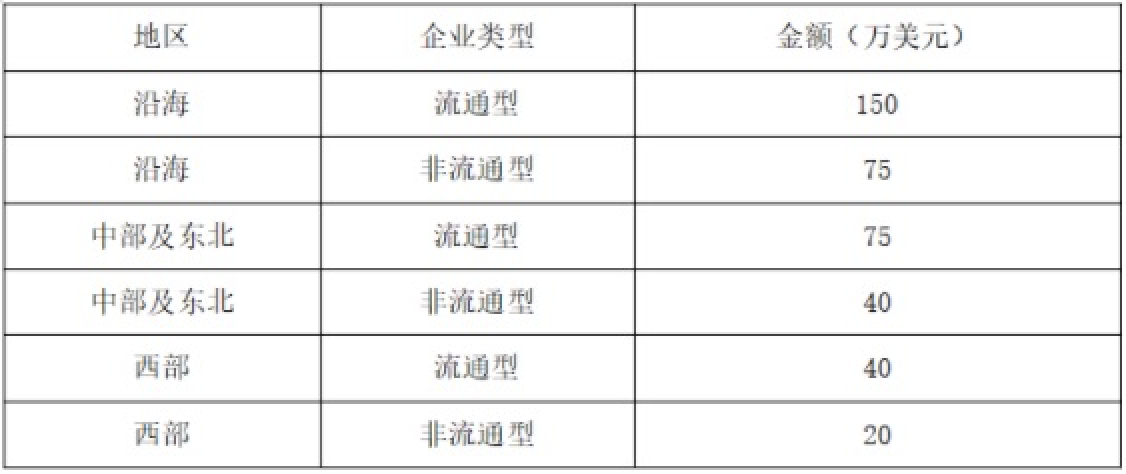 三、属下列情况之一的企业禁止参展：（一）商务部向社会公告的违规违法企业，在公告期内禁止参展。（二）国家工商、海关、税务、质检、外汇、环保、药监等部门通报的违规违法企业, 在处罚期限内禁止参展；无处罚期限的，从处罚之日起连续六届禁止参展。（三）因违规转让或转租（卖）广交会展位、涉嫌展品质量与贸易纠纷投诉、知识产权侵权等行为违反大会相关规定，并处于被取消参展资格处罚期限内的企业。（四）因拒不服从大会管理、破坏展览秩序等其他行为，被大会认为对广交会声誉或正常运营造成较大不良影响，被取消参展资格的企业。四、参展展品要求属下列情况之一的展品禁止参展：（一）《中国进出口商品交易会参展展品范围（出口展）》规定之外的展品。（二）不符合《中华人民共和国产品质量法》、《中华人民共和国进出口商品检验法》及其他有关出口产品质量法律法规规定的展品。（三）涉及商标、专利、版权，但未取得合法权利证书或使用许可合同的展品。（四）在商务、出入境检验检疫机构、药品等质量监督管理部门有不良记录且未经复检合格的展品。（五）被司法机关、仲裁机关或知识产权行政管理机关认定侵权的展品。五、参展企业须承诺接受和遵守广交会出口展的有关条款和管理规定，包括《广交会出口展展位使用责任书》、《中国进出口商品交易会出口展参展须知》、《中国进出口商品交易会出口展服务指南》等。附件3新能源、宠物用品展区展位申请相关说明一、展位使用条件（一）参展企业资格标准1.依法取得法人营业执照、进出口企业资格证书或对外贸易经营者备案登记证明，并已办理进出口企业代码；2.展品属于展区规定的展品范围（详见通知正文附件1）；3.广交会统计口径下2021年度出口额达75万美元（含），或2021年度国内销售额达500万元人民币（含）。其中，出口额核定依据为海关统计，国内销售额核定依据为经交易团审核盖章的增值税纳税申报表。（二）属下列情况之一的展品禁止参展1.《中国进出口商品交易会参展展品范围（出口展）》规定之外的展品。2.不符合《中华人民共和国产品质量法》《中华人民共和国进出口商品检验法》及其他有关出口产品质量法律法规规定的展品。3.涉及商标、专利、版权，但未取得合法权利证书或使用许可的展品。4.被司法机关、仲裁机关或知识产权行政管理机关认定侵权的展品。5.在商务或出入境检验检疫机构等质量监督管理部门有不良记录且未经复检合格的展品。（三）属下列情况之一的企业禁止参展1.商务部及地方各级商务主管部门向社会公告的违法违规企业，在公告期内禁止参展。2.国家工商、海关、税务、质检、外汇、环保等部门通报的违法违规企业，在处罚期限内禁止参展；无处罚期限的，从处罚之日起连续六届禁止参展。3.因违规转让或转（租）卖广交会展位、涉嫌重大展品质量与贸易纠纷投诉、知识产权侵权等违反大会相关规定，并处于被取消参展资格处罚期限内的企业。4.因拒不服从大会管理、破坏展览秩序等其他行为，对广交会声誉或正常运营造成较大不良影响，被取消参展资格的企业。二、参展申请材料清单（一）经盖章确认的参展申请表（线下提交）；（二）企业营业执照（线上提交）；（三）进出口企业资格证书或外贸经营者备案登记证明（线上提交）；（四）企业海关编码对应的海关报关注册登记证书，如需使用全资或控股子公司海关编码的，需提交相关股权关系的第三方证明文件（线上提交）；（五）2021年国内销售额证明，即经交易团审核盖章的2021年度增值税纳税申报表（线下提交）；（六）符合申请展区展品范围的产品介绍、图片，以及相关发明专利、境外商标、行业认证及境外专业展参展相关证明等（线上提交）。三、填报注意事项（一）新能源、宠物用品展区下设展品专区，并对不同专区设置不同的展位安排标准，请务必如实谨慎填报，具体为：新能源展区：太阳能光伏产品、太阳能光热产品、风能及其他新能源产品；宠物用品展区：宠物用品、宠物食品。（二）根据海关编码统计的出口额，是展位安排的重要参考标准。请按操作指引对企业海关编码进行确认，允许使用全资或控股子公司海关编码，但须同时提供相关股权关系证明，且该子公司不得再申请该展区展位。 四、退展位约束机制  （一）在新能源、宠物用品参展企业展位数量安排经公示后确定公布之日起，至对应展区展位位置安排公布的前一天退展位的，所退展位收取一半展位费；  （二）在新能源、宠物用品展区展位位置安排公布之日起退展位的，所退展位收取全额展位费。附件4第132届广交会一般性展位申报资料一、原参展企业需提交资料：1.《第132届广交会出口展参展申请表》（易捷通自动生成）2.如有联营企业需递交以下联营企业资料：⑴《132届广交会出口展联营参展申请表》（易捷通自动生成）⑵联营企业营业执照复印件⑶双方近半年的增值税发票复印件或双方签订的购销合同二、第131届广交会没有参展的企业需提交资料：1.《第132届广交会出口展参展申请表》（易捷通自动生成）2.企业法人营业执照（复印件）3.进出口货物收发货人报关注册登记证书（复印件）4.对外贸易经营者备案登记表（复印件）5.外商投资企业批准证书（仅外资企业提交，复印件）6.实用新型、发明专利、外观专利或版权登记证书，名牌产品、驰名商标、高新技术产品、高新技术企业等证明材料，国家标准或行业标准制定或修订的证明材料（复印件）7.通过国际通行的质量管理体系、环境管理体系和行业认证的证明材料（复印件）8.境内外商标注册证（复印件）9.如有联营企业需递交以下联营企业资料：⑴《132届广交会出口展联营参展申请表》（易捷通自动生成）⑵联营企业营业执照复印件⑶双方近半年的增值税发票复印件或双方签订的购销合同以上资料一式一份，装订成册，并每页都加盖公章。